Datum1. Sökande2. Föreståndare  
Om fler föreståndare utses lämnas uppgifterna som en bilaga. 
Föreståndare 1Föreståndare 2GDPR. För att kunna administrera ansökan kommer personuppgifter att registreras i vårat IT-system. Uppgifterna kommer att hanteras i enlighet med dataskyddsförordningen (GDPR) och andra krav som gäller för behandling av personuppgifter. Du kan begära att få ut ett registerutdrag över de uppgifter som finns registrerade om dig. Skriv till mbr@mbrf.se eller Mälardalens Brand- och Räddningsförbund för att begära ut dina uppgifter.3. Hanterad typ och mängd Ange typ av vara inklusive riskgrupp och samhanteringsgrupp. Om ansökan även gäller förvaring ange största mängd (nettovikt) av varje varuslag som ska förvaras samtidigt. Kan även lämnas som en bilaga.4. Förrådets/försäljningslokalens läge 
(Uppgifterna om förråd behöver endast fyllas i av den som söker tillstånd för förvaring)Om förvaring ska ske i annans förråd ange plats och tillståndshavare. Övrig information under punkterna 4 och 5 behöver då inte fyllas i eller lämnas in.Förrådets läge
Typ av förråd
Kortaste avstånd till skyddsobjekt (skyddsobjekten ska även markeras i bifogad karta)Fastighet där handel ska bedrivas (Behöver endast fyllas i av den som söker handelstillstånd)5. Förrådets konstruktion 
För information om begärlighetsgrader se vägledning.Om varor i flera riskgrupper och samhanteringsgrupper förvaras tillsammans ska en skiss över disponeringen av förrådet bifogas.En beskrivning av förrådets brandskydd och släckutrustning samt åskskydd (där så krävs) ska bifogas ansökan. För information om brandskyddskrav se vägledning. Normalt har förråd för explosiva varor klassning zon E3. Om förvaringen medför högre antändningsrisk genom att explosivämnen kan spridas i form av damm, ånga eller på annat sätt (zon E1 eller E2 i stället för zon E3) ska en klassningsplan för förrådet eller den del av förrådet där antändningsrisk förekommer bifogas. Se vägledning för mer information om klassning.6. Överföring av explosiva varor inom SverigeOm sökanden sedan tidigare har giltigt tillstånd till förvärv, förvaring av eller handel med explosiva varor ska kopia på detta bifogas
Föreståndare för överföringen Följande dokument bifogas ansökan:Om de inte bifogas skall det anges varför
Om ansökan enbart gäller godkännande av föreståndare behöver endast dokument som styrker föreståndarens kompetens och lämplighet samt ansvarsområde, befogenheter samt för externa personer acceptans av uppdraget (enligt punkterna 1-2) bifogas.Om ansökan enbart gäller överföring till förråd där sökanden sedan tidigare har ett giltigt tillstånd för hantering/förvaring behöver endast kopia av det tillståndet bifogas.
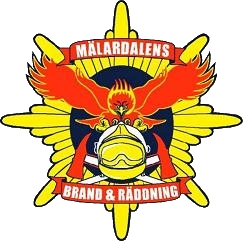 Ansökan om tillstånd för explosiva varor; enligt Lag (SFS 2010:1011) om brandfarliga och explosiva varorSe vägledning för mer information Nytt tillstånd Ny tillståndsinnehavare till bef tillstånd med diarienr:	     __ Förlängning av bef tillstånd med diarienr:      __________ Förändring av bef tillstånd med diarienr:      __________ Hantering av explosiva varor Förvaring av explosiva varor Handel med explosiva varor Överföring av explosiva varor inom Sverige Godkännande av föreståndare Övrigt, specificera:      		Firmanamn (för fysisk person anges fullständigt namn, tilltalsnamnet markeras)Firmanamn (för fysisk person anges fullständigt namn, tilltalsnamnet markeras)Person-/organisationsnr (10 siffror)Postadress, postnr, ortFakturaadress Fakturaadress E-postadressTelefon dagtid (inkl. riktnummer) Mobiltelefon Mobiltelefon NamnNamnPersonnr (10 siffror)E-postadressE-postadressE-postadressTelefon dagtid (inkl. riktnummer) MobiltelefonMobiltelefonNamnNamnPersonnr (10 siffror)E-postadressE-postadressE-postadressTelefon dagtid (inkl. riktnummer) MobiltelefonMobiltelefonTyp av explosiv varaRiskgrupp och samhanteringsgruppStörsta mängd
(vid förvaring)Typ av explosiv varaRiskgrupp och samhanteringsgruppStörsta mängd
(vid förvaring) Sprängämne      kg Röksvagt krut      kg Sprängkapslar      st Svartkrut      kg Detonerande stubin      kg Tändhattar      st Krutstubin      kg Ammunition      kg Pyrotekniska artiklar      kg Annat, ange vad:   	kg Pyroteknisk utrustning för fordon (PU)      st Annat, ange vad:   	kgÖvrigt:      				Övrigt:      				Övrigt:      				Övrigt:      				Övrigt:      				Övrigt:      				FastighetsbeteckningGatuadressOrtsnamnTillståndshavare (fylls i endast om förvaring ska ske i annans förråd)Tillståndshavare (fylls i endast om förvaring ska ske i annans förråd)Tillståndshavare (fylls i endast om förvaring ska ske i annans förråd)Kort beskrivning av området (t ex obebyggt skogsområde, glesbygd, tättbebyggt område)Kort beskrivning av området (t ex obebyggt skogsområde, glesbygd, tättbebyggt område)Kort beskrivning av området (t ex obebyggt skogsområde, glesbygd, tättbebyggt område) friliggande förråd	 i mark	 i bostad	 i byggnad med annan verksamhet, ange vad och personantal:       På tillfällig plats: 	 vid anläggningsarbete ovan mark	 vid anläggningsarbete i markOm förrådet är flyttbart, ange för hur lång tid det behövs för verksamheten (datum fr.o.m. – t.o.m.) Plats där fler än 10 personer vanligen vistas (Huvudgrupp 1):       m Plats där 10 personer eller färre vanligen vistas (Huvudgrupp 2):       m Trafikled eller större farled (Huvudgrupp 3):       m Annat skyddsobjekt, t ex skola, sjukhus (ange vad):      	(avstånd):       m Kraftledning med:       kV spänning:       mFastighetsbeteckning
     Gatuadress
     OrtBeskrivning av försäljningsplatsens utformning och belägenhet inom fastigheten ska lämnas som bilaga tillsammans med planskiss över lokalens utformning. Om det finns förråd i anslutning till försäljningsplatsen ska dess placering markeras.Beskrivning av försäljningsplatsens utformning och belägenhet inom fastigheten ska lämnas som bilaga tillsammans med planskiss över lokalens utformning. Om det finns förråd i anslutning till försäljningsplatsen ska dess placering markeras.Beskrivning av försäljningsplatsens utformning och belägenhet inom fastigheten ska lämnas som bilaga tillsammans med planskiss över lokalens utformning. Om det finns förråd i anslutning till försäljningsplatsen ska dess placering markeras.Förrådet är konstruerat att uppfylla en säkerhetsnivå motsvarande EN1143 eller motsvarande krav i Turkiet (för explosiva varor i begärlighetsgrad A). Kopia på certifiering, godkännande från Sprängämnesinspektionen eller annat dokument som visar att förrådet uppfyller kraven ska bifogas.
 konstruerat att uppfylla en säkerhetsnivå motsvarande SS 3492 eller motsvarande krav i annan stat inom EES eller Turkiet (för explosiva varor i begärlighetsgrad B). Kopia på certifiering, godkännande från Sprängämnesinspektionen eller annat dokument som visar att förrådet uppfyller kraven ska bifogas.
 försett med hänglås och beslag i minst hänglåsklass 2 enligt Svenska Stöldskyddsföreningens norm SSF 200:4, eller motsvarande krav i annan stat inom EES eller Turkiet, alternativt ett plåtskåp med trepunktslås eller motsvarande (för explosiva varor i begärlighetsgrad C).
 konstruerat på annat sätt som enligt sökanden uppfyller kraven på tillträdesskydd enligt ovan. En beskrivning av förrådet ska bifogas.Överföring	 till förråd enligt ovan	
 till arbetsplats inom Västerås, Hallstahammar och Surahammars kommun. 	Överföring	 till förråd enligt ovan	
 till arbetsplats inom Västerås, Hallstahammar och Surahammars kommun. 	Överföring	 till förråd enligt ovan	
 till arbetsplats inom Västerås, Hallstahammar och Surahammars kommun. 	Typ av varaRiskgrupp och samhanteringsgruppMängd/år      kg      kg      kg      kg      kg Samma föreståndare som enligt punkt 2 sidan 1 Annan föreståndare för överföringen (ej samma person som för hantering/förvaringen) Annan föreståndare för överföringen (ej samma person som för hantering/förvaringen) Annan föreståndare för överföringen (ej samma person som för hantering/förvaringen)NamnNamnPersonnr (10 siffror)E-postadressE-postadressE-postadressTelefon dagtid (inkl. riktnummer) MobiltelefonMobiltelefonDokument som styrker föreståndares kompetens och lämplighet. Kan till exempel vara meritförteckning, utbildningsintyg och/eller sprängkort. Om inte, specificera:      Dokument som utvisar föreståndares ansvarsområde och befogenheter samt för extern/externa personer att denne/dessa har accepterat föreståndarskapet. Kan till exempel vara kopia av avtal mellan arbetsgivaren och föreståndaren.Om inte, specificera:      Beskrivning av verksamheten. Om inte, specificera:       Karta över området med närliggande skyddsobjekt och avstånden till dessa markerade. Alla förråd, skyddsobjekt, elledningar och platser för annan verksamhet ska märkas ut och avstånd till förrådet ska anges. Om inte, specificera:       Beskrivning av försäljningsplats. Beskrivningen ska omfatta försäljningsplatsens utformning och belägenhet inom fastigheten. Om inte, specificera:      Planskiss över försäljningslokalen, planlösningen ska framgå tydligt. Om det finns förråd i anslutning till försäljningsplatsen ska dess placering markeras och avståndet anges.  Om inte, specificera:      Om förvaringen sker i mer än ett förråd, en förteckning över förråden och deras respektive skyddsobjekt med avstånd från förrådet. Avstånd mellan förråden ska anges. Mängd och typ av explosiva varor i varje enskilt förråd ska framgå av förteckningen. Om inte, specificera:      Konstruktionsbeskrivning av förrådet/förråden (alternativt certifiering eller något myndighetsgodkännande), antingen i form av en - beskrivning som visar hur förrådet/förråden konstruerats för att uppfylla kraven i EN 1143 eller SS 3492, alternativt en
- egen beskrivning av förrådets konstruktion med motivering av hur motsvarande säkerhetsnivå är uppfylld.  Om inte, specificera:      Skiss över disponeringen av förrådet. (Bifogas om varor i olika riskgrupper och samhanteringsgrupper ska samförvaras). Om inte, specificera:      Beskrivning av förrådets brandskydd och släckutrustning (krav i alla förråd för tillståndspliktig hantering). Se vägledning. Om inte, specificera:      Beskrivning av förrådets åskskydd. Se vägledning. Om inte, specificera:      Klassningsplan över förrådet enligt gällande föreskrifter. Behövs inte om samtliga explosiva varor förvaras i oöppnade och oskadade originalförpackningar eller är på annat sätt förpackade så att explosivämne inte kan spridas i form av damm etc. som kan medföra antändningsrisk (zon E3). Se vägledning. Om inte, specificera:      Utredning om risker för olyckor enligt 7§ Lag (SFS 2010:1011) om brandfarliga och explosiva varorOm inte, specificera:      Tidigare tillstånd vid förlängning, förändring eller byte av tillståndsinnehavare8. Underskrift8. UnderskriftSökandes underskriftNamnförtydligande
